Отделение общественных наук РАНФГБУН «Центральный экономико-математический институт РАН»ФГБОУ ВПО «Воронежский государственный университет»ФГБУН «Сочинский научно-исследовательский центр РАН»ИНФОРМАЦИОННОЕ ПИСЬМО № 3Уважаемые коллеги!Приглашаем Вас принять участие в37-ом заседаниимеждународной научной школы-семинара«Системное моделирование
социально - экономических процессов»имени академика С.С. ШаталинаШкола-семинар состоится с 30 сентября по 5 октября 2014 г.в г. СочиОРГКОМИТЕТ ШКОЛЫ-СЕМИНАРА:Председатель:Макаров Валерий Леонидович – академик РАН, директор ЦЭМИ РАН, президент РЭШ, директор ВШГА МГУ им. М.В.Ломоносова, декан экономического факультета ГАУГН, МоскваЗаместители председателя:Амирханов Марат Масутович – д.э.н., директор СНИЦ РАН, СочиГребенников Валерий Григорьевич – д.э.н., проф., зав. лабораторией ЦЭМИ РАН, МоскваЩепина Ирина Наумовна – д.э.н., зам. декана по научной работе экономического фак. ВГУ, Воронеж, вед.н.с., ЦЭМИ РАНЧлены Оргкомитета:Айвазян Сергей Артемьевич – д. ф.-м. н., проф., зам. директора ЦЭМИ РАН, МоскваАфанасьев Михаил Юрьевич – д.э.н., проф.,  зав. лабораторией ЦЭМИ РАН, зам.декана эконом-го фак-та ГАУГН, МоскваБаева Нина Борисовна – к.э.н., доц. факультета ПММ ВГУ, ВоронежБеленов Олег Николаевич – д.э.н., проф., проректор по экономике и международному сотрудничеству ВГУ, ВоронежВебер Шломо – Ph. D., проф. Southern , Даллас, США, научный руководитель ЛИСОМО РЭШ, МоскваДавыдов Денис Витальевич – д.э.н., проф., зав. кафедрой, ДФУ, Владивосток, вед. науч. сотр. ЛИСОМО РЭШ, МоскваДементьев Виктор Евгеньевич – д.э.н., проф., зам. директора ЦЭМИ РАН, МоскваИманов Рафаил Арифович - к.э.н., с.н.с. ЦЭМИ РАН, МоскваКанапухин Павел Анатольевич – д.э.н., декан экономического факультета, зав. каф. ВГУ, ВоронежКачалов Роман Михайлович – д.э.н., проф., зав. лабораторией ЦЭМИ РАН, МоскваКвинт Владимир Львович – д.э.н., проф., зав. каф. МШЭ, иностранный член РАН, СШАКизилова Ольга Викторовна - помощник директора СНИЦ РАН по связям с общественностью, СочиКлейнер Георгий Борисович – член-корр. РАН, зам. директора ЦЭМИ РАН, зав. каф. Финансового ун-та при Правительстве РФ, МоскваКубонива Маасаки – проф. Хитоцубиши университета, Токио, ЯпонияЛившиц Вениамин Наумович - д.э.н., проф., зав. лабораторией ИСА РАН, зав. каф. МИЭПП, МоскваПолтерович Виктор Меерович – академик РАН, проректор МШЭ МГУ, зав. лабораторией ЦЭМИ РАН, МоскваПопов Василий Николаевич – д.б.н., проф., проректор по научной работе и информатизации ВГУ, ВоронежСадовой Александр Николаевич, д.и.н., зав. лабораторией этносоциальных проблем СНИЦ РАН, СочиСимонян Гарник Айкарамович - д.э.н., заместитель директора по научной работе СНИЦ РАН, СочиСонин Константин Исаакович – к.ф.-м.н., проректор НИУ ВШЭ; со-директор Совместного бакалавриата ВШЭ и РЭШ, МоскваЭкспертная группа Оргкомитета:Устюжанина Елена Владимировна – руководитель группы, д.э.н., проф., гл.н.с. ЦЭМИ РАН, зав. каф. РЭУ им. Г.В. Плеханова, МоскваГоголева Татьяна Николаевна – д.э.н., проф., зав. каф. экономического факультета ВГУ, ВоронежДенисова Ирина Анатольевна – Ph. D., к.э.н., проф. РЭШ, вед. науч. сотр. ЦЭФИР, МоскваДолгопятова Татьяна Григорьевна –  д.э.н., ординар. проф., гл. науч. сотр. НИУ ВШЭ, МоскваЛевин Марк Иосифович – д.э.н., ординар. проф., зав. каф. экономического факультета НИУ ВШЭ, МоскваМаксимов Андрей Геннадьевич – к.ф.-м.н., зав. каф. НИУ ВШЭ, Нижний НовгородМатвеенко Владимир Дмитриевич – д.ф.-м.н, проф., зав. каф. НИУ ВШЭ, Санкт-ПетербургПетров Александр Георгиевич – к.э.н., с.н.с., ЦЭМИ РАН, МоскваСавватеев Алексей Владимирович – к.э.н., профессор экономики им. Фонда "Алкоа", вед. науч. сотр. РЭШ, проф. ЦЭМИ РАН, МФТИ, Москва, ИНЦ СО РАН, ИГУ, ТРПЭЦЭМИ РАН, ИркутскУгольницкий Геннадий Анатольевич – д.ф.-м.н., проф., зав. каф. мех.-матем. факультета ЮФУ, Ростов на ДонуРабочая группа:Акинфеева Екатерина Владимировна – к.э.н., доц., и.о. вед. науч. сотр. ЦЭМИ РАН, МоскваБалычева Юлия Евгеньевна – аспирант, науч. сотр. ЦЭМИ РАН, МоскваБондаренко Юлия Валентиновна – д.т.н., доц. факультета ПММ ВГУ, ВоронежБрегеда Максим Викторович – к.э.н.,зам. фин. директора по аналитике «ИМ-Логистикс», МоскваБурилина Мария Алексеевна – аспирант, помощник директора ЦЭМИ РАН, МоскваГоголева Анна Геннадьевна – магистрант факультета ПММ ВГУ, ВоронежЖданова Ольга Викторовна – студ. экономического факультета ВГУИманов Рафаил Арифович – к.э.н., ст. науч. сотр. ЦЭМИ РАН, МоскваМедведев Олег Николаевич - магистрант факультета ПММ ВГУ, ВоронежМамонтова Елена Леонидовна - магистрант юридического факультета ВГУ, ВоронежПономарева Ольга Станиславна – науч. сотр., ЦЭМИ РАН, МоскваЩепин Лев Алексеевич – студ. экономического факультета ВГУ, ВоронежЯрышина Валерия Николаевна – вед. инженер МЛЭУ, преп. экономического факультета ВГУ, ВоронежТематика школы-семинара в 2014 году представлена следующими основными направлениями:Новые социально-экономические явления и процессы: новая модель экономического роста и инновационные процессы, социально-экономическое развитие, корпоративные структуры, финансовые рынки, рынки труда, экономика неформальных рынков, экономика и право, эколого-экономические механизмы,  социальные отношения и многообразие общества, экономическое образование.Методология, понятия и инструменты экономического анализа: макроэкономическое моделирование, экономика знаний и инновационных процессов, понятия и методы институционального анализа, модели «компьютерное общество», теория фирмы, стационарные и нестационарные экономические процессы, системология, математические методы программирования, методы экономических измерений и статистической обработки данных, методы прогнозирования, теоретические модели управления.Прикладные задачи и методы управления социально-экономическими системами: методы принятия решений, стратегии и механизмы государственного регулирования экономики, стратегии и актуальные проблемы развития отраслей, территорий и организаций, социальная политика, оценка интеллектуальной собственности.Список участников можно посмотреть  на сайте в разделе "Участники".В день открытия все участники получат программу школы-семинара, информационные материалы и сборник аннотаций докладов.Сборник трудов школы-семинара будет издан после ее окончания и передан участникам лично или по почте. Дополнительный сборник трудов  - 350 руб.Включенные в программу школы-семинара доклады будут опубликованы только при условии очного участия в работе школы-семинара. На заседаниях докладчики смогут воспользоваться мультимедийным проектором, микрофоном и флипчартом.Регламент выступленийДоклад на пленарном заседании – 35-40 мин.Доклад на секционном заседании – 15 мин.Сообщение на секционном заседании – 10 мин.Доклад на круглом столе – 15 мин.Выступление на круглом столе – 5-10 мин.Организационный взнос 1500 руб. включает расходы на организацию конференции, публикацию и рассылку материалов школы-семинара. Оплата регистрационного взноса в полном размере обязательна для всех участников. Участники, не оплатившие оргвзносы, смогут сделать это при регистрации.В Ваших личных кабинетах Вы сможете скачать файл с Приглашением. Командировочные удостоверения оформлять на Федеральное государственное бюджетное учреждение науки Сочинский научно-исследовательский центр РАН (СНИЦ РАН).РАСПИСАНИЕ РАБОТЫ ШКОЛЫ-СЕМИНАРА *)*) о возможных корректировках расписания будет сообщено перед началом школы-семинараПрограмма и расписание заседаний школы-семинара выставлены на сайте www.smsep.ru  Экскурсионная и культурная программаОплатить участие в мероприятиях Вы сможете в день приезда в штабе оргкомитета.1 октября. Торжественный ужин в ресторане «Lighthouse» (адрес ресторана: Сочи, ул. пер. Морской, 1/1). Стоимость – 2500 руб. с человека. 2 октября. Обзорная экскурсия по Сочи с посещением Дачи Сталина, Мацесты, ж/д вокзала (проезд), морпорт (остановка), променад. Продолжительность экскурсии 4 часа. Стоимость – 900 руб. с человека. 3 октября. Экскурсия на Чайные домики в Дагомыс с чаепитием и сувениром. Продолжительность экскурсии 4 часа. Примерная стоимость – 900 руб. с человека. 5 октября. Экскурсия на Красную Поляну. Стоимость – 2000 руб. с человека. Экскурсия включает: - объезд Олимпийского парка;- фото-стоп ущелья Ах-цу- посещение Олимпийской Деревни "Роза Хутор"- подъем по канатной дороге "Роза Хутор" на высоту 2300 м.- обед (ланч-бокс).Продолжительность экскурсии 6 часов.______________________________________________________________________ТрансферДля участников, добирающихся самостоятельно - проезд до отеля:От аэропорта на автобусе N105  (40 мин.) до ост. «Светлана». От аэропорта на  такси официальных компаний (примерная стоимость 1000-1300 руб.)От аэропорта электричкой «Ласточка» (45 мин.) до ж\д вокзала, далее см. п. ниже.От ж\д вокзала автобусами N 22, 41, 95, 19, 120, 121, 43, 86, 3 до остановки «Светлана».От вокзала на  такси официальных компаний (примерная стоимость 500 руб.)От остановки «Светлана» пешком вниз в сторону моря к отелю 5 минут ходьбы.Въезд в отель со стороны ул. Гагринской.Также можно заказать трансфер (такси) по телефону 8-938-446-36-88 Арсен (компания сотрудничает с «SG tours»).При возникновении вопросов можно звонить –8-950-764-89-78 Мамонтова Елена									     8-903-651-13-13 Щепина Ирина									    8-920-226-21-17 Ярышина ВалерияАдрес отеля: Sea Galaxy Hotel Congress & SPA Черноморская ул., 4 Сочи, 354002.  (www.seagalaxy.com) Телефон: +7 (862) 227-00-67, 8-800-200-2267      «SG tours» (www.sgtours.ru) тел. 8-862-2901-901, 8-862-2901-906 Ужонкова АринаГрафик организованных трансферов будет разослан участникам по электронной почте (файл «график встреч»).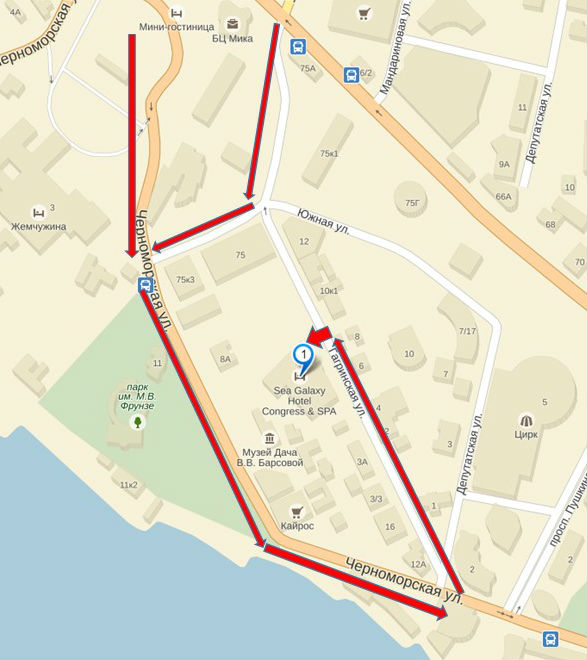 Поселение в отеле: при прибытии в отель и предъявлении паспорта на reception, Вы получите ключ от забронированного вами номера. В холле будет вывешена информация о расположении штаба оргкомитета.КонтактыДополнительную информацию и ответы на интересующие Вас вопросы можно получить по адресам e-mail: shchepina@mail.ru; smsep-shatalin@yandex.ruИнформационное письмо будет выставлено на сайте Школы-семинара www.smsep.ru, Очень просим Вас распространить информацию данного письма ближайшим коллегам, участвующим в конференции.Оргкомитет1 день (29.09.14) - понедельник1 день (29.09.14) - понедельникЗаезд рабочей группы оргкомитетаЗаезд рабочей группы оргкомитета2 день (30.09.14) - вторник2 день (30.09.14) - вторникЗаезд участниковРегистрация участников Обед, ужин Заседание оргкомитета и рабочей группы 3 день (1.10.14) - среда3 день (1.10.14) - средаЗаезд участников8.00-9.00Завтрак9.30-10.30Регистрация участников 10.30-11.00Открытие школы-семинара. Приветствия.11.00-12.30Пленарное заседание 1 12.30-13.00Кофе-пауза 13.00-15.00Пленарное заседание 215.00-16.00Обед16.00- 18.00Круглый стол 118.00-19.00Свободное время19.30-24.00Торжественный ужин в ресторане «Лайт-Хаус» (Александрийский маяк)4 день (02.10.14) - четверг4 день (02.10.14) - четверг8.00-9.00Завтрак9.30-13.30Обзорная экскурсия по Сочи14.00-15.00Обед16.00-18.00Пленарное заседание 318.00-18.30Кофе-пауза18.30- 20.30Круглый стол 220.30-21.30Ужин5 день (03.10.14) – пятница5 день (03.10.14) – пятница8.00-9.00Завтрак9.30-11.00Пленарное заседание 411.00-11.30Кофе-пауза11.30-13.30Междисциплинарное заседание 13.30-14.30Обед15.00-16.30Мастер-класс или лекция16.30- 20.00Экскурсия на Чайные домики20.00-21.00Ужин21.00- 22.00Заседание оргкомитета6 день (04.10.14) - суббота6 день (04.10.14) - суббота8.00-9.00Завтрак9.00-11.00Секционные заседания 1 (четыре секции параллельно)11.00-11.30Кофе-пауза11.30-13.30Секционные заседания 2 (четыре секции параллельно)13.30-14.30Обед14.30-16.00Секционные заседания 3 (четыре секции параллельно)16.00-16.30Кофе-пауза16.30-18.30Заключительное заседание. Закрытие школы-семинара.18.30-19.30УжинОтъезд участников7 день (05.10.14) - воскресенье7 день (05.10.14) - воскресенье8.00-9.00Завтрак9.30-16.30Экскурсия на Красную Поляну с посещением Олимпийского парка и Олимпийской деревни «Роза Хутор»17.00-18.30УжинОтъезд участников8 день (06.10.14) - понедельник8.00-9.00ЗавтракОтъезд участников, раб. группы оргкомитета.